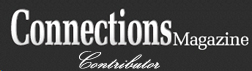 Print: http://bit.ly/2jP9hMM 
Onlinehttp://www.connections-magazine.com/?s=merilee 